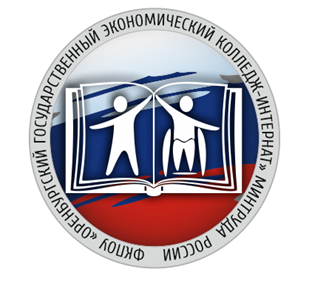 Федеральное казенное профессиональное образовательное учреждение «Оренбургский государственный экономический колледж-интернат» Министерства труда и социальной защиты Российской Федерации вступительные испытания не проводит.